Publicado en Zaragoza el 06/02/2017 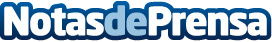 Sisdem apuesta por la máxima protección para los productos de sus clientesSisdem, empresa dedicada a la fabricación y distribución de maquinaria y productos para el embalaje industrial, tiene su sede en el centro logístico del Polígono Industrial 'El Polígono' de Zaragoza, con unas instalaciones de más de 1.500 m2Datos de contacto:Montserrat García CastillónComunicaciónNota de prensa publicada en: https://www.notasdeprensa.es/sisdem-apuesta-por-la-maxima-proteccion-para Categorias: Bricolaje Sociedad Aragón Logística Consumo Construcción y Materiales http://www.notasdeprensa.es